«Обучаем ребенка одеваться»Воспитатель: Н.И. ГруздеваПоощряйте инициативу ребенка, хвалите за каждое проявление самостоятельности.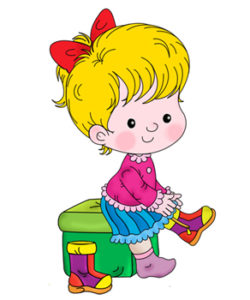 Наберитесь терпения, не мешайте ребенку, выдержите темп одевания, не подгоняя его. При необходимости скорректируйте режим дня так, чтобы начинать утренние сборы заранее.Учите ребенка правильным действиям с одеждой.При нежелании самостоятельного одевания подтолкните ребенка совместной деятельностью - начните действие и предложите закончить самостоятельно.Не приобретайте для ребенка одежду со сложной конструкцией (молнии, шнурки, косые швы и т.д.), одежда должна быть удобна для одеванияПоказывайте пример в одевании. Одевайтесь вместе и одновременно: вместе надели колготки, костюм, теплые вещи и т.д.Используйте развивающие игры с пуговицами, молниями, шнурками, которые помогут освоить манипуляции с этими предметамиПодсказывайте ребенку особенности и порядок одевания, сделайте алгоритм и расположите на видном месте.Придерживайтесь принципа единства требований. Дети должны одеваться самостоятельно везде и всегда независимо от времени суток и местонахождения (дома, детский сад, гости).Указывайте на неопрятность в одежде и поощряйте попытки контроля над собственным внешним видом.Не провоцируйте негативное отношение к одежде. Не наказывайте и не ругайте ребенка за отсутствие навыков, а при необходимости, помогите ему.                                        УСПЕХОВ ВАМ